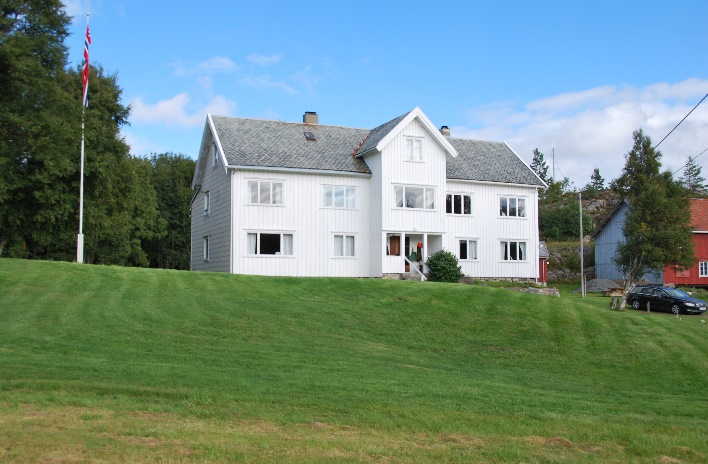 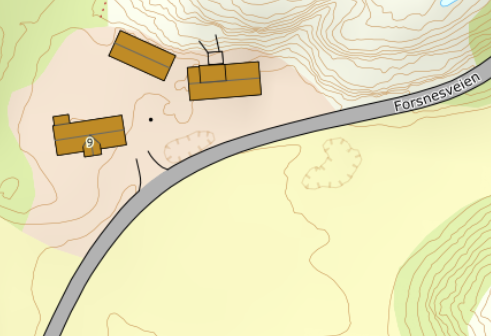 WEGBESCHREIBUNGHAUS 203 Fahre nach dem Hitratunnel weiter auf der Strasse 714 in Richtung Fillan. 
Nach ca. 2,5 km biege links ab auf die Strasse 713 in Richtung Forsnes/Kvenvær. Folge dem Strassenverlauf ca. 37 Km und biege dann links auf die Forsnesveien ab. Folge dem Forsnesveien ca. 350m. Auf der rechten Seite der Strasse befindet sich Euer Ferienhaus.Schlüssel:	Den Haustürschlüssel erhalten Sie vom Besitzer.Besitzer:		Torstein GrindstadMobil:		004792847105Adresse:		Forsnesveien 9				7246 Sandstad